結	果	の	概	要総	括１．学校数総学校数は、８１１校で、前年度より１１校減少している。表１   学校種別学校数	（単位：校）２．在学者数在学者総数は、１７３，１６５人で、前年度より４，５５７人減少している。表２   学校種別在学者数	（単位：人）単位：人図１ 学年別・園児・児童・生徒数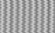 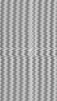 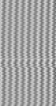 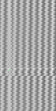 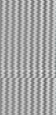 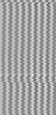 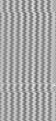 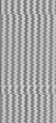 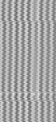 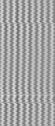 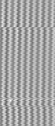 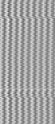 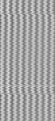 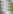 ３．本務教員数本務教員数は、１４，３１１人で、前年度より１６４人減少している。表３   学校種別本務教員数	（単位：人）４．本務職員数本務職員数は、２，８５０人で、前年度より７３人減少している。表４   学校種別本務職員数	（単位：人）５．理由別長期欠席者数（小学校・中学校）平成２１年度間（平成２１年４月１日から平成２２年３月３１日までの１年間）に、３０日以上欠席した者（長期欠席者）は、小学校と中学校を合わせると１，５６１人で、前年度間より５９人減少している。このうち、「不登校」を理由とする者は１，３８４人で、前年度間より６２人減少している。表５ 理由別長期欠席者数	（単位：人,％）図２   小・中学校の長期欠席者数2,500長	2,000欠席	1,500者数（	1,000人）50001.601.40	全児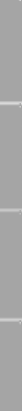 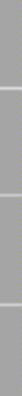 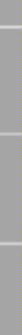 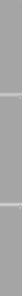 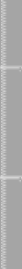 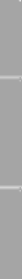 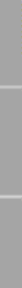 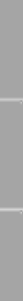 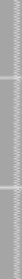 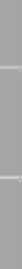 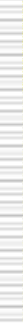 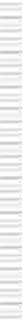 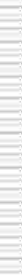 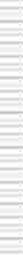 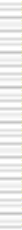 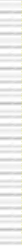 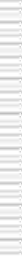 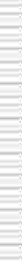 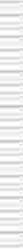 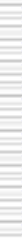 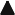 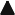 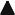 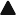 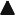 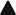 1.20	登童校生1.00	の徒0.80	比 に率占0.60	（0.40	） る0.200.0012	13	14	15	16	17	18	19	20	21	（年度間）長期欠席者数	長期欠席者のうち不登校を理由とする者全児童生徒に占める不登校の比率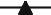 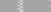 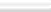 ６．卒業後の状況（中学校・高等学校）（１）中学校平成２２年３月の中学校卒業者数は１４，７２２人で、前年度より１４６人増加している。 卒業者の状況の内訳は、「高等学校等進学者」が１４，４４０人、「専修学校（高等課程）進学者」が２人、「専修学校（一般課程）等入学者」が６人、「公共職業能力開発施設等入学者」が７ 人、「就職者」が２９人、「左記以外の者」が２３６人となっている。表６   状況別卒業者数（中学校）	（単位：人、％）（２）高等学校（全日制・定時制課程）平成２２年３月の高等学校（全日制・定時制課程）卒業者は１３，７６０人で、前年度より３３４人増加している。卒業者の状況の内訳は、「大学等進学者」が５，８７９人、「専修学校（専門課程）進学者」が２，１５０人、「専修学校（一般課程）等入学者」が５３６人、「公共職業能力開発施設等入学者」が３５６人、「就職者」が３，８５９人、「一時的な仕事に就いた者」が１１０人、「左記以外の者」が８５７人、「不詳・死亡の者」が１３人となっている。表７   状況別卒業者（高等学校）	（単位：人、％）図３ 高等学校卒業者のうち、大学等進学者の進学率の割合（％） 50.040.030.020.010.00.0昭和24	34	44	54	平成元	11（年３月卒業）単位：％80.0図４ 高等学校卒業者のうち、就職者の県内・県外別就職率の推移70.0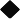 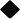 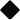 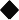 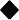 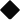 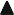 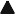 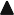 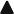 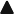 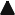 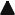 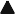 60.050.040.030.020.0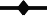 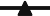 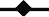 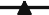 区	分学	校	数学	校	数学	校	数学	校	数学	校	数学	校	数学	校	数区	分21 年 度22年度22年度22年度22年度対前年度比較対前年度比較区	分21 年 度計国立公立私立対前年度比較対前年度比較幼	稚	園133131117113△ 2（廃園2）小	学	校3543471346-△ 7（新設1・廃校8）中	学	校173174116941（新設1）高等学校(全・定制)8886-6917△ 2（廃校2）高等学校( 通信制)併置(4)併置(4)-併置(1)併置(3)-特 別 支 援 学 校2020119--専	修	学	校3837-235△ 1（新設1・廃校2）各	種	学	校1616--16-合	計8228114622185△ 11（新設3・廃校14）区	分在在学者数数区	分21	年	度22年度22年度22年度22年度対前年度比較区	分21	年	度計国立公立私立対前年度比較幼	稚	園9,7219,2281053198,804△ 493小	学	校76,89474,75462874,126-△ 2,140中	学	校42,56741,20358740,249367△ 1,364高等学校(全・定制)42,07841,639-32,0499,590△ 439高等学校( 通信制)1,6931,424-620804△ 269特 別 支 援 学 校1,6751,722571,665-47専	修	学	校2,2822,616-1722,444334各	種	学	校812579--579△ 233合	計177,722173,1651,377149,20022,588△ 4,557区	分本本本務教員数数区	分21 年 度22年度22年度22年度22年度22年度22年度22年度対前年度比較区	分21 年 度計国立国立公立私立男女対前年度比較幼	稚	園80777777784572449728△ 30小	学	校5,4895,3995,399325,367-1,9523,447△ 90中	学	校3,4123,3913,391323,331281,8791,512△ 21高等学校( 全･ 定3,3903,3593,359-2,6577022,3581,001△ 31高等学校(通信制)504747-28193017△ 3特 別 支 援 学 校1,0341,0501,050321,018-41763316専	修	学	校220232232-312019014212各	種	学	校735656--561838△ 17総	数14,47514,31114,31110412,4771,7306,7937,518△ 164区	分本本務職員数区	分21 年 度22年度22年度22年度22年度22年度22年度対前年度比較区	分21 年 度計国立国立公立私立私立対前年度比較幼	稚	園257236--2234234△ 21小	学	校97795044946--△ 27中	学	校4854851148044-高等学校(全･定制)889886--738148148△ 3高等学校( 通信制)99--366-特 別 支 援 学 校22521822216--△ 7専	修	学	校6452--114141△ 12各	種	学	校1714---1414△ 3総	数2,9232,850772,396447447△ 73区区分計病気経済的理由不登校その他(参考)２０年度(参考)２０年度区区分計病気経済的理由不登校その他計うち不登校小学校人数29196-17718298183小学校比 率 （％）比 率 （％）100.033.0-60.86.2100.061.4中学校人数1,27053-1,207101,3221,263中学校比 率 （％）比 率 （％）100.04.2-95.00.8100.095.5人数1,561149-1,384281,6201,446計人数計比 率 （％）比 率 （％）比 率 （％）比 率 （％）100.09.5-88.71.8100.089.3区 分卒業者総 数Ａ  高等学校等進学者Ｂ  専修学校(高等課程)進学者Ｃ  専修学校(一般課程)等入学者Ｄ  公共職業能力開発施設等入学者Ｅ 就職者Ｆ  左記以外の者Ｇ  不詳・死亡の者（再掲） A･B･C･D のうち 就職者就職者総 数E+(再掲)進学率就職率計男女14,7227,5557,16714,4407,3917,0492- 264277-2928123612311322-7343631598.197.898.40.20.40.1区分卒業者総 数Ａ 大学等進学者Ｂ   専修学校(専門課程)進学者Ｃ   専修学校(一般課程)等入学者Ｄ  公共職業能力開発施 設 等 入学者Ｅ 就職者Ｆ  一時的な仕事に就いた者Ｇ  左記以外の者Ｈ  不詳・死亡の者（再掲） A･B･C･D のうち 就職者就職者総 数E+(再掲)進学率就職率計男女計男女13,7606,9566,8045,8792,8293,0502,1508341,316536271265356310463,8592,2601,599110367485740944813766818503,9272,2781,64942.740.744.828.532.724.2